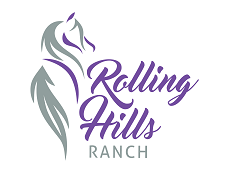 ROLLING HILLS RANCH JUMPER SHOWS33 Rolling Hills Ranch LaPort Deposit, MD 21904410-378-3817April 7th, May 12th, June 9th, June 30 th, July 14th, August 11th, September 1st, October 13th                                                   $50.00 a Division, $20.00 per classGround Poles Ground Poles Ground Poles    One Minute to go over as many poles as you canX-rails X-rails X-rails                  Gambler’s Choice Puddle Jumpers Max 18” Puddle Jumpers Max 18” Puddle Jumpers Max 18” Gambler’s ChoiceElementary Max 2’Elementary Max 2’ Elementary Max 2’  Gambler’s ChoiceIntro  Max 2’3” Intro  Max 2’3”Intro  Max 2’3”   Gambler’s ChoiceBeginner Novice  Max 2’7”Beginner Novice- Max 2’7”   Beginner Novice- Max 2’7”   Gambler’s ChoiceNovice Max 2’11” Novice Max 2’11” Novice Max 2’11”        Gambler’s ChoiceTraining Max 3’3” Training Max 3’3” Training Max 3’3”        Gambler’s ChoiceModified Max 3’5” Modified Max 3’5’ Modified Max 3’5’       Gambler’s ChoicePreliminary Max 3’7”  Preliminary Max 3’7”  Preliminary Max 3’7”  Gambler’s Choice